Unit 1 Lesson 10: Usemos gráficas de dibujos y gráficas de barras para representar datosWU Cuál es diferente: Datos (Warm up)Student Task Statement¿Cuál es diferente?A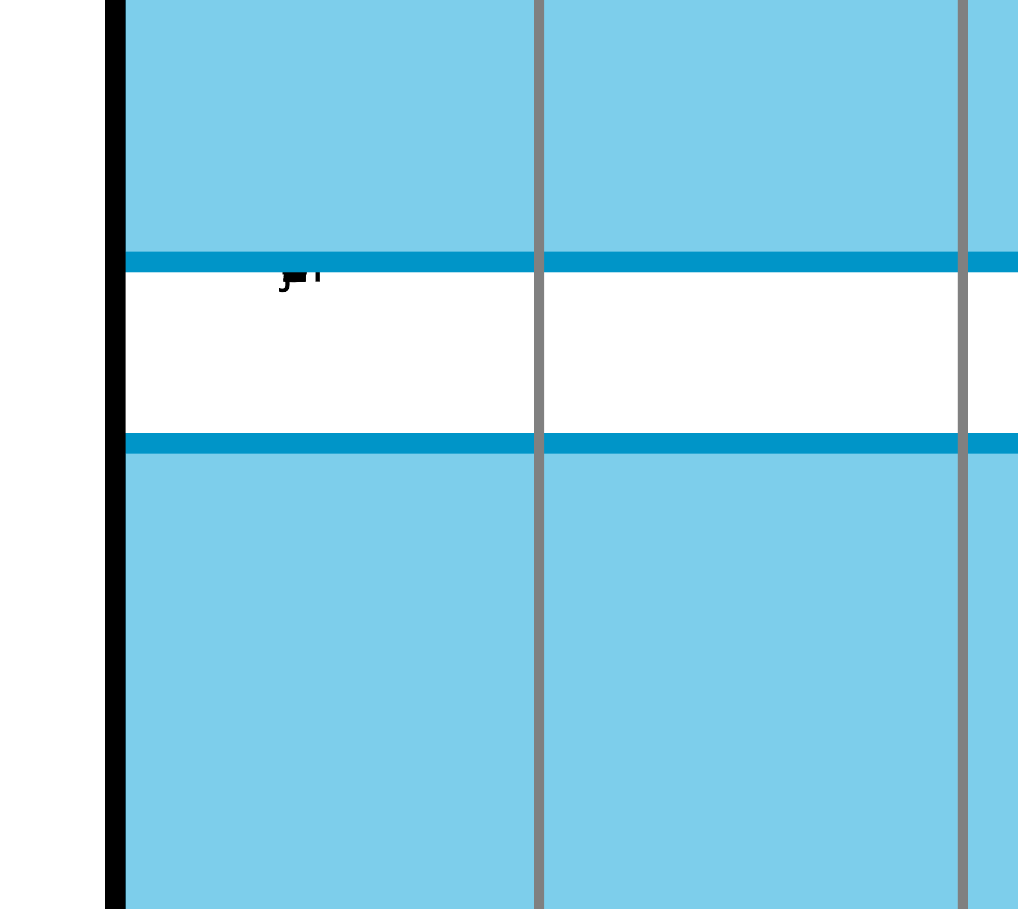 B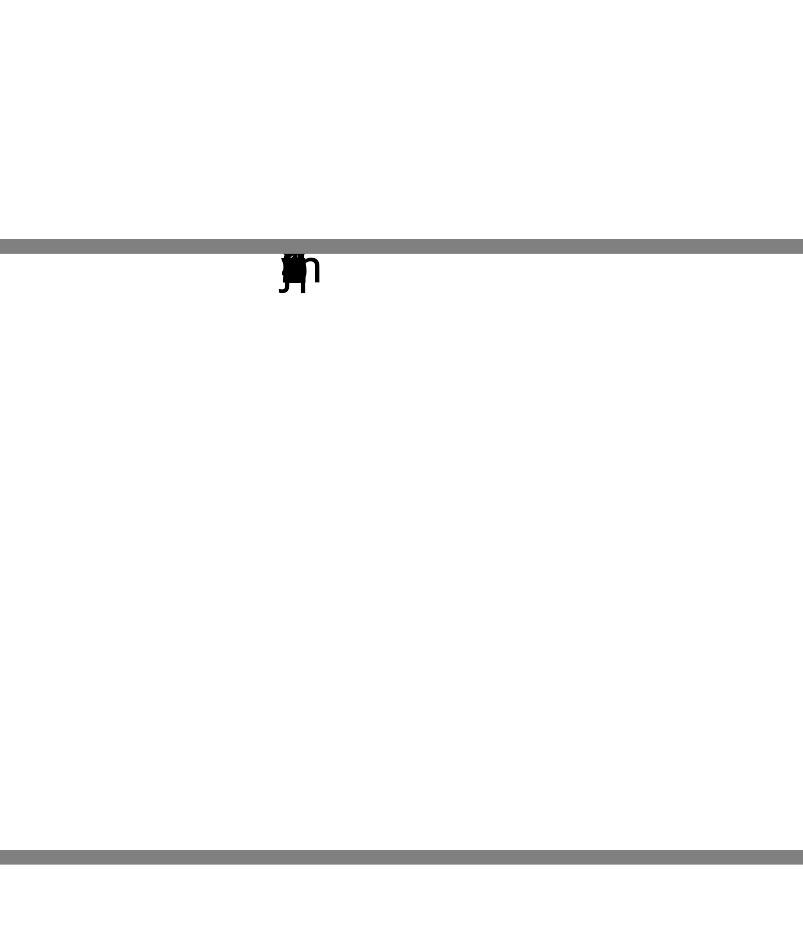 C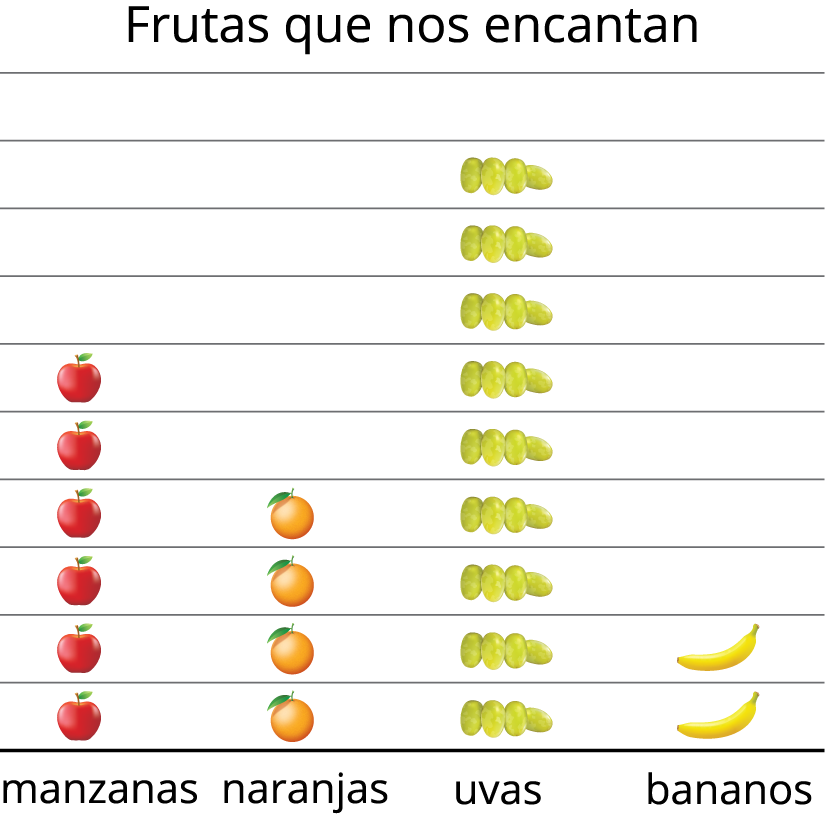 D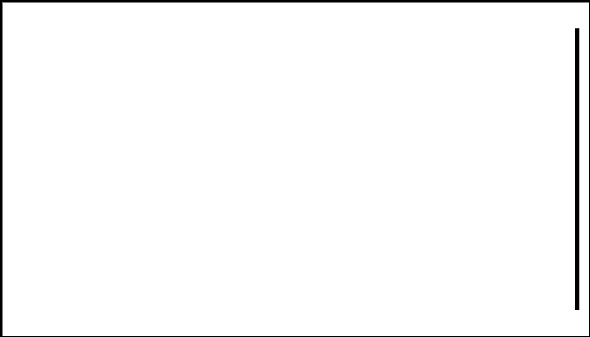 1 Hagamos gráficas de dibujosStudent Task StatementA un grupo de estudiantes de segundo grado les preguntaron: “¿Cuál es su deporte favorito?”. Sus respuestas se muestran en esta gráfica de dibujos.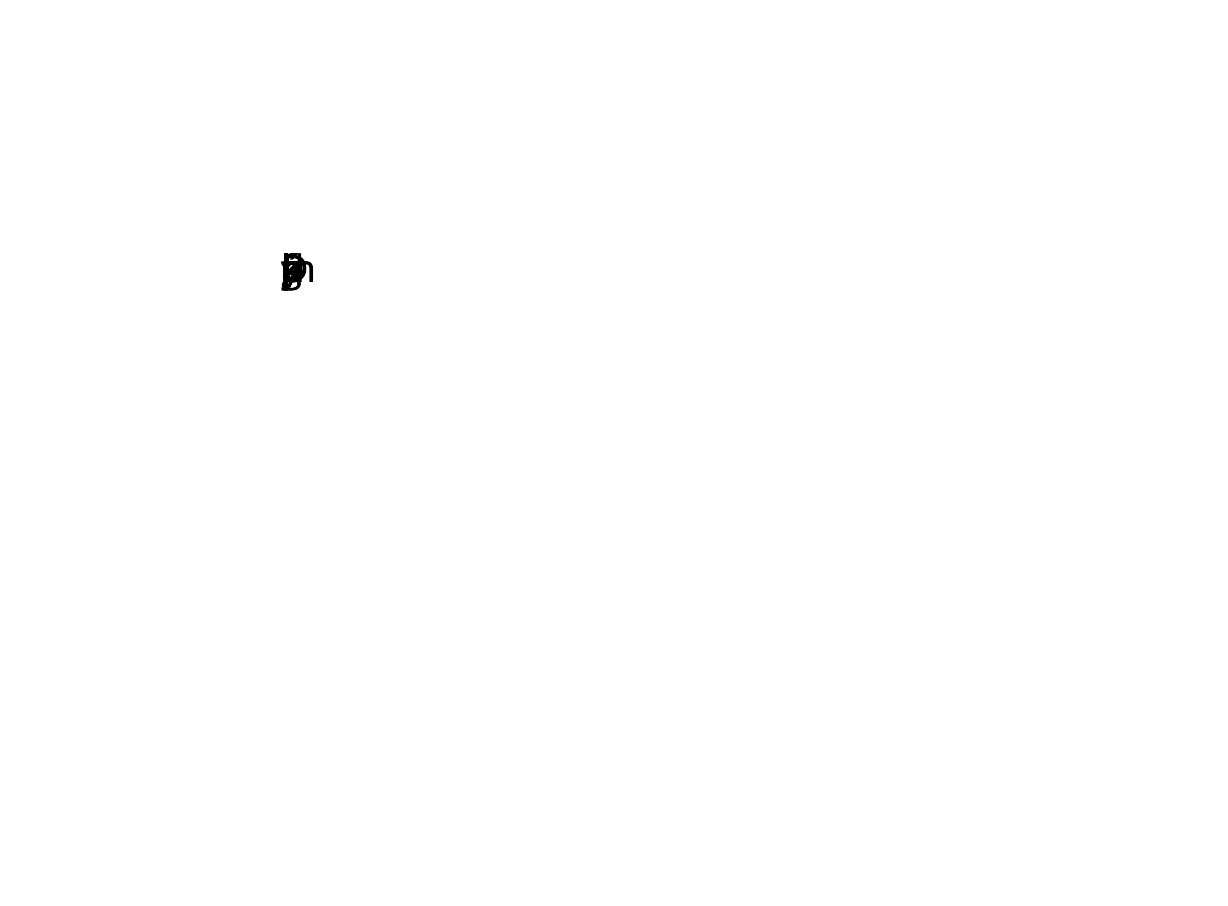 Representa en una gráfica de dibujos los datos que se muestran en tu tabla.Tabla # _______2 Dibujemos gráficas de barrasStudent Task StatementA un grupo de estudiantes les preguntaron: “¿Qué fruta les encanta comer?”. Sus respuestas se muestran en esta gráfica de barras.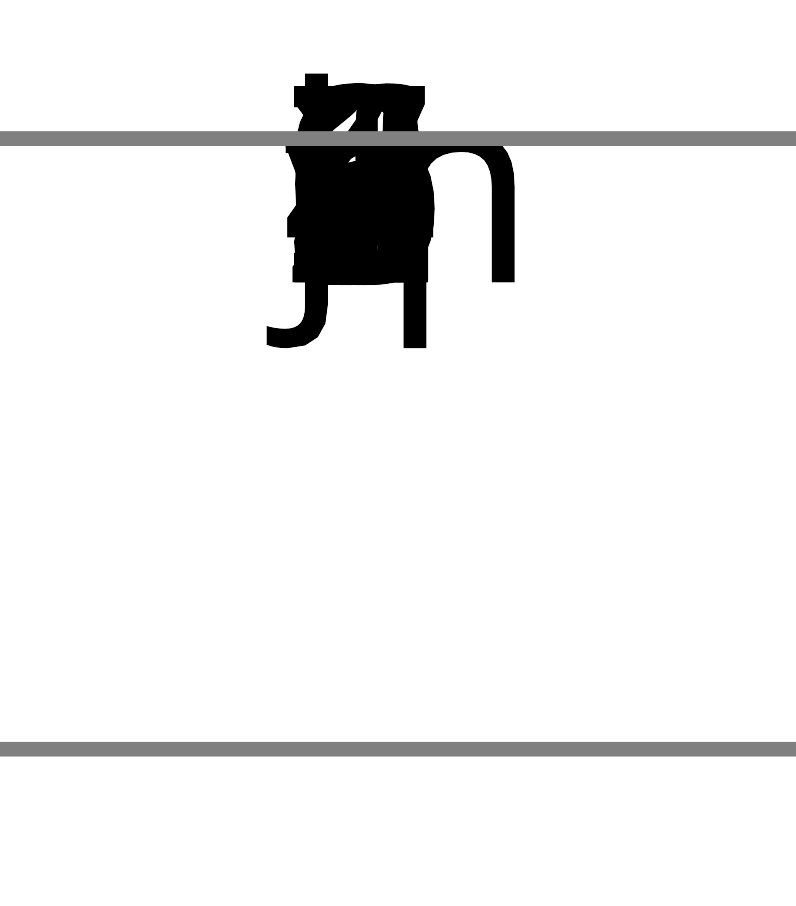 Representa en una gráfica de barras los datos que se muestran en tu tabla.Tabla # _______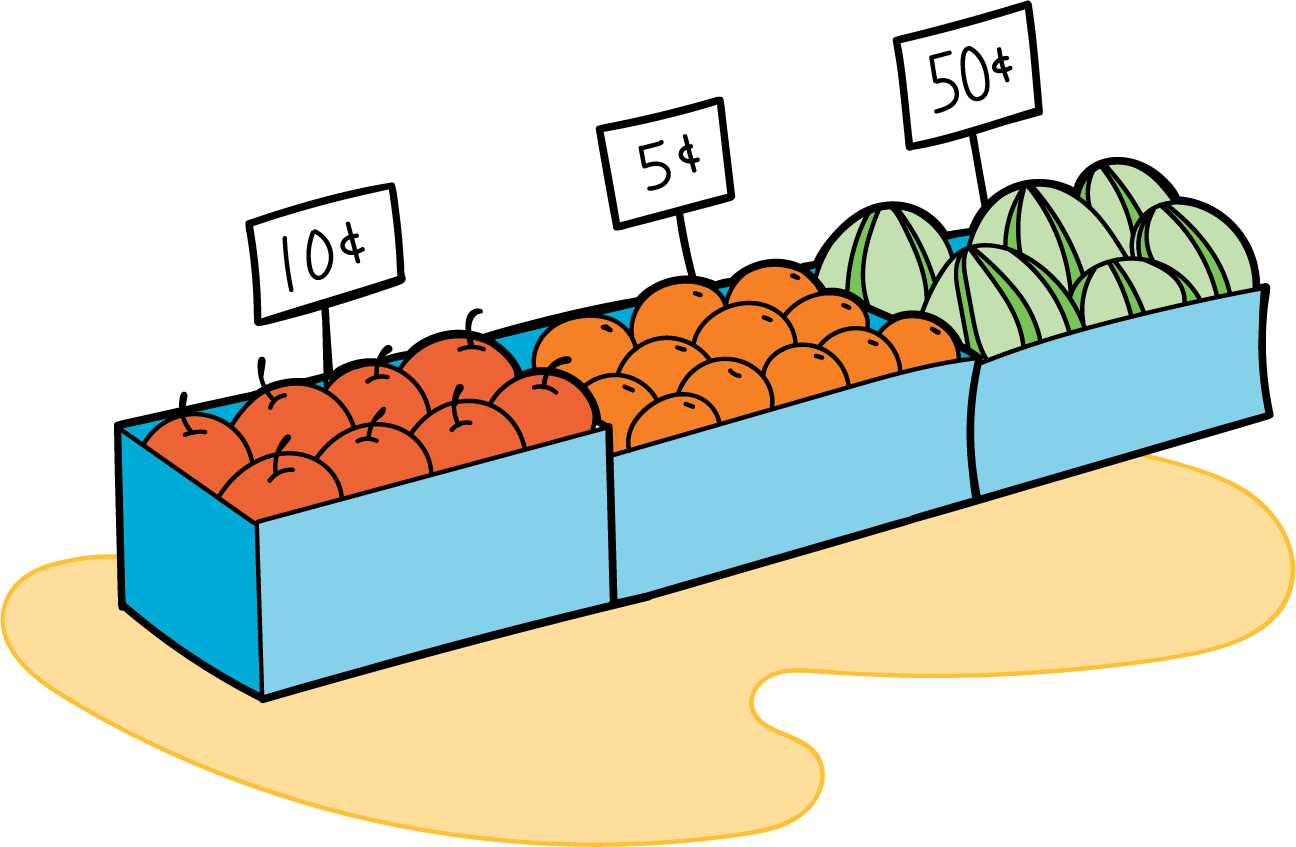 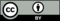 © CC BY 2021 Illustrative Mathematics®